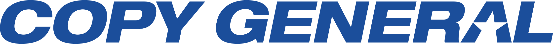 Smlouva o zápůjčce zařízení uzavřená mezi společnostíCOPY GENERAL TECHNOLOGY s.r.o.aspolečností Polabské muzeum, příspěvková organizaceČíslo: 202104Ev. číslo PM: 186/69841/2021Dodavatel:COPY GENERAL TECHNOLOGY s.r.o.se sídlem: Praha 5, Křížová, 2598/4, PSČ: 150 00IČ: 03846440DIČ: CZ 03846440bankovní spojení: XXXXXXXXXXXXXXXXXXXXXXXXXXXXXXXXXXXzapsaná v obchodním rejstříku vedeném Městským soudem v Praze, oddíl C, vložka č. 238662zastoupena: Jakubem Frišmanem, jednatelem společnostiTel.: XXXXXXXXXXXXXXXXXE-mail: XXXXXXXXXXXXXXXXXXX(dále jen “CGT“) na straně jednéOdběratel:Polabské muzeum, příspěvková organizacese sídlem:  Na Dláždění 68, 290 01 PoděbradyIČ: 00069841DIČ: CZ 00069841zapsaná v obchodním rejstříku vedeném Městským soudem v Praze, spisová značka Pr 884zastoupené: PhDr. Janem Vinduškou Tel.: XXXXXXXXXXXXXXXXXE-mail: XXXXXXXXXXXXXXXXX(dále jen “Zákazník“) na straně druhéSmluvní strany uzavřely dnešního dne smlouvu o zápůjčce zařízení (dále jen „Smlouva“)Předmět smlouvyPředmětem smlouvy je zapůjčení skenovacího zařízení podle bodu 2.1. této smlouvy (dále jen „zařízení“).Předmětem smlouvy je výhradně zápůjčka zařízení, jež bude umístěn v provozních prostorách odběratele na adrese: XXXXXXXXXXXXXXXXXXXXXXX, XXXXXXXXX, XXXXXX.  Kontaktní osoba je XXXXXXXXXXXXX, tel.:  XXXXXXXXXSlužby zajišťované dodavatelemDodavatel Dodavatel se zavazuje zapůjčit odběrateli jeden kus velkoformátového scanovacího zařízení ImageAccess WTART 36s motorizovaným skenovacím stolem.Dodavatel se zavazuje zajistit:
- dovoz zařízení na místo určení,
- plnou instalaci zařízení a jeho uvedení do provozu v síťovém prostředí odběratele,
- zaškoleni obsluhy 
- servis zapůjčeného zařízení po dobu trvání zápůjčky,Součinnost na straně Zákazníka V rámci instalace se zákazník zavazuje zajistit:Přístup do budovy (přízemí)Přístupovou cestu na místo určení se šířkou dveří minimálně 85 cmPevný, hladký povrch bez vibracíPřístup k datové a elektrické sítiProudový chráničDoporučenou provozní teplotu v místnosti 15–35 °CDoporučenou provozní vlhkost maximálně 70 % ZařízeníDodavatel vybaví pracoviště odběratele zařízením uvedeným v bodu 2.1. této smlouvy. Dodavatel ručí za kvalitu instalovaného zařízení a za jeho bezporuchový provoz.Zařízení uvedené v bodu 2.1. této smlouvy zůstává vlastnictvím dodavatele.  Povinností odběratele bude oznámit tuto skutečnost každé zainteresované třetí straně a rovněž informovat dodavatele o veškerých událostech, které by mohly poškodit či ohrozit jeho vlastnická práva.Dodavatel bude zodpovědný za údržbu zařízení uvedeného v bodu 2.1. této smlouvy. Odběratel bude zajišťovat, aby zařízení bylo chráněno proti poškození nebo ztrátě, a to stejnou měrou, v jaké je obecně poskytována ochrana majetku odběratele v rámci jeho provozoven.Odběratel se zavazuje nepřemisťovat zařízení na jiné místo instalace bez předchozího souhlasu dodavatele a bez spolupráce s technikem dodavatele a neprovádět žádné úpravy zařízení bez souhlasu dodavatele.Odběratel se zavazuje a odpovídá plně za zajištění odpovídajících prostor k užívání poskytnutého zařízení za účelem digitalizace. Zařízení je povinen užívat výlučně dle návodu k obsluze, s nímž bude seznámen po instalaci.Před instalací zařízení je odběratel povinen na svůj náklad zařídit úpravy nutné pro správné zapojení a provoz zařízení (např. elektrické zásuvky) v souladu s platnou ČSN.Odběratel tímto potvrzuje, že pověření pracovníci společnosti COPY GENERAL TECHNOLOGY či jejich servisní partneři budou oprávněni vstupovat do prostor odběratele na výše uvedené adrese umístění Zařízení po předchozím ohlášení za účelem kontroly stavu Zařízení či servisního zásahu.Po skončení této smlouvy je odběratel povinen vrátit zařízení uvedené v bodu 2.1. této smlouvy ve stavu, v jakém ho převzal s přihlédnutím k obvyklému opotřebení. V případě poškození zařízení je odběratel povinen uhradit případné náklady nutné na jeho uvedení do odpovídajícího původního stavu.Cena a platební podmínkyCena pronájmu 82 038 Kč vč. DPH se skládá:- dovoz zařízení, instalaci zařízení, základní proškolení obsluhy, deinstalaci a odvoz zařízení - denní nájemné všední den 15x- denní nájemné víkend 4xÚhrady za zapůjčení zařízení budou hrazeny na účet CGT uvedený v záhlaví této smlouvy. K částkám uvedeným v této smlouvě bude přiúčtováno DPH, ve výši vyplývající z právních předpisů. Zákazník je povinen hradit nájemné bez ohledu na to, zda Zařízení, užívá či nikoli. Faktury CGT jsou splatné ve lhůtě 21 dní od data jejich vystavení.Smluvní strany se dohodly, že CGT bude Zákazníkovi posílat faktury ve formátu PDF, a to na elektronickou adresu – e-mail uvedený v záhlaví této smlouvy 6. 	Závěrečná ustanoveníTuto smlouvu lze měnit pouze písemnou formou, a to ve formě dodatků číslovaných vzestupně a podepsaných oprávněnými zástupci obou smluvních stran.Tato smlouva se uzavírá na dobu od 1.11.2021 do 18.11.2021 od data zprovoznění zařízení. Dodavatel je povinen provést demontáž a odvoz zařízení uvedeného v bodu 2.1.této smlouvy do 15 dnů po skončení účinnosti této smlouvy, pokud se smluvní strany nedohodnou jinak.Tato smlouva je vyhotovena ve dvou (2) stejnopisech s platností originálu. Každá strana obdrží po jednom (1) vyhotovení. Jakékoliv opravy textu platí jen, pokud byly oběma stranami parafovány.Podmínky této smlouvy vč. příloh vstoupí v platnost dnem jejího podpisu oběma stranami a služby podle ní budou v jednotlivých provozních prostorách poskytovány vždy nejpozději ode dne vzájemného potvrzení instalačního protokolu zařízení.Obě strany prohlašují, že si tuto dohodu před jejím podpisem přečetly, že byla uzavřena určitě a srozumitelně jako projev jejich svobodné a vážně míněné vůle prosté omylu. Na důkaz shody o všech článcích této smlouvy připojují oprávnění zástupci obou stran své vlastnoruční podpisy.            V Praze ……………..					                            V Poděbradech      …………………………………………			                                       …………………………………………           Jakub Frišman					                             PhDr. Jan Vinduška	             jednatel			       	     		                             ředitel            Copy General Technology, s.r.o.    		Polabské muzeum, příspěvková organizace.        